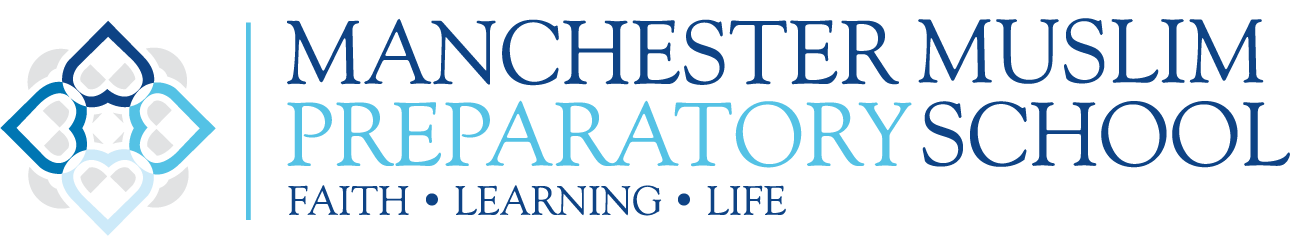 For office use onlyName of child: ……………………………………………………………………… D.O.B: ……………….…………..Application received on: …………………………....…        Registration fee paid: .……………….………………..Waiting list class:………………………………………………………………………………………………………….Sibling in school:  Yes 		No 			Sibling on Waiting List:	Yes  		No MMPS 		MIHSG 	KD All information given will be held in line with GDPR regulationPersonal DetailsName of Child: Date of Birth:	   							Gender: 	Girl		Boy Religion:							   	Nationality: Address:Post Code: Telephone No: 							 Name of Mother/guardian:					 	Email:Contact Number: Name of Father/Guardian: 					 	Email:Contact Number:     Are there any siblings already on the MMPS waiting list?: 	Yes		No Names of these:1:  									D.O.B: 		2: 									D.O.B: Are there any siblings already at MMPS?:	Yes 		No Names of these:1: 2: 3:  Does your child have any sisters or brothers at the following schools?: KD Grammar School for Boys: 		Yes 		No 			How many? Islamic High School for Girls: 		Yes 		No 			How many? Last School / Nursery Attended/ingName of School/Nursery: Address: Phone number: Current Year Group:About The ChildIs English the first language? 	 Yes	     No 	         If No, please provide the Home/First language below:Does your child have any special dietary needs?  Yes         No       If Yes, please provide information below:Parents must inform the school of any known or suspected specific learning, behavioural or physical difficulties that have been identified previously.How did you hear about MMPS? (e.g. leaflet, word of mouth etc…)Information in case of EmergencyPlease provide an emergency contact in case we are unable to contact the Parents/Guardians.Name: Tel: Relationship to child: I/We hereby give permission for any member of the school staff to administer First Aid or take my child to the hospital should the need arise, however, I/We will not hold the school responsible for the implementation of the above.Signature: DeclarationI/ We apply for admission of my child to this school and certify that all the above details are correct to the best of my / our knowledge and I / We undertake to honour in full the requirements of my child’s agreed study programme and all the schools rules and regulations. I / We have returned the completed form with the registration fee of £40 (only applicable for 5years old and above and is non-refundable). I / We fully understand that entry from one year to the next is not automatic but dependent upon my / our child’s performance and my / our co-operation in implementing fully the school policies and adhere to the schools Islamic ethos. I / We fully understand that it is my / our duty to inform the school of any changes in the application including change of address or contact telephone numbers. Furthermore, I / We understand that not undertaking this task may result in forfeiture of a place at the schoolFull Name: Signature:								    Date:  